Curriculum Map 2019 - 2020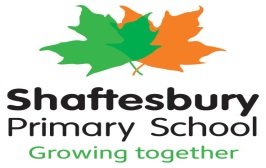 Year Group: 3Autumn 1Autumn 2Spring 1Spring 2Summer 1Summer 2HistoryThe Stone Age – Bronze AgeIntroducing the first people and how civilisation started and progressed for humans.GeographyThe local area – services and amenitiesChildren build on map skills using Digimaps of local area.They plan and carry out fieldwork in local area such as traffic survey.HistoryAnglo-SaxonsSaxon invasion and settlements.GeographyVolcanoesChildren explore the physical process of volcanoes and look at case study of an eruption. Children learn about the structure of the earth.HistoryThe RomansRoman Empire ways of life/clashes with the Saxons.GeographyClimate and Climate CrisisChildren learn about the difference between climate and weather.They research the causes and effect of the climate crisis and begin to look at solutions.ScienceAnimals including humans  Pupils learn to identify that animals, including humans, need the right types and amount of nutrition, and that they cannot make their own food; they get nutrition from what they eat.In addition, identify that humans and some other animals have skeletons and muscles for support, protection and movement.ScienceRocksPupils learn to compare and group together different kinds of rocks on the basis of their appearance and simple physical properties. Ask the children to describe in simple terms how fossils are formed when things that have lived are trapped within rock. ScienceForces and magnetsPupils learn to compare how things move on different surfaces and notice that some forces need contact between 2 objects, but magnetic forces can act at a distance.ScienceForces and magnetsPupils learn to compare how things move on different surfaces and notice that some forces need contact between 2 objects, but magnetic forces can act at a distance. In addition, observe how magnets attract or repel each other and attract some materials and not others. SciencePlantsPupils learn to identify and describe the functions of different parts of flowering plants: roots, stem/trunk, leaves and flowers.ScienceLightPupils learn to recognise that they need light in order to see things and that dark is the absence of light. They should notice that light is reflected from surfaces and that shadows are formed when the light from a light source is blocked by an opaque object.REHow are symbols and sayings important to religion?Pupils will explore different symbols, signs and artefacts for different faiths.REWhat do Sikh symbols and sayings tell us about Sikhs?Pupils will explore symbols and sayings in the Sikh religion and in their lives.REHow do Jews celebrate their beliefs?Pupils will explore and discuss how Jews express their faith.REWhat is the significance of light in religions?Pupils will discuss why light is special, what it represents and what it means in different religions. 
EID PRODUCTIONREHow did Jesus and Buddha make people stop and think?Pupils will explore different sayings and stories from Christianity and Buddhism.REHow and why do Hindus celebrate Holi?Pupils will research and discuss the purpose of telling stories during Holi.P.EIndoor: Gymnastics Symmetry and asymmetryOutdoor: GamesTennisP.EIndoor: HandballOutdoor: GamesTag RugbyP.EIndoor: Dance The Language of DanceOutdoor: Games CricketP.EIndoor: Gymnastics Stretching, curling and archingOutdoor: GamesBasketballP.EIndoor: Dance The Eagle and the FishOutdoor: Games Athletics – Sport’s Day PrepP.EIndoor: YogaOutdoor: GamesAthletics and Games.Online safetyUnit 3.2Handling data (linked to maths)Unit 3.3 spreadsheetsWord processing (linked to geography)2typeThe internetUnit 3.5 emailProgrammingUnit 3.1 codingControlUnit 3.7 simulationsMFL - Mandarin25 minute weekly lesson taught by specialist teacher.MFL - Mandarin25 minute weekly lesson taught by specialist teacher.MFL - Mandarin25 minute weekly lesson taught by specialist teacher.MFL - Mandarin25 minute weekly lesson taught by specialist teacher.MFL - Mandarin25 minute weekly lesson taught by specialist teacher.MFL - Mandarin25 minute weekly lesson taught by specialist teacher.ArtDrawingDrawing with a focus on perspective. Create a piece in the style of L S Lowry with elements of collage.DTGreeting cards Children will explore different ways to create pop up cards, they will then have a go at designing and creating their own greeting card for a special event.ArtPaintingItalian landscapes-Understanding tone to create illusion of form and weight. Using pencil and pastels.DTWeathervanes Children will explore what weathervanes are used for and what they look like. They will then design and build their own weathervanes, testing too see if they work.ArtSculptureThe children will look at Ancient Roman buildings and study the tesserae created with the tiles. Children will recreate a roman mosaic using card and clay.DTMoving monstersChildren will explore pneumatics and look for pneumatics in everyday equipment. They will then use a pneumatic mechanism to design and create their own moving monster.PSHEHealth and wellbeingRights and responsibilitiesHow humans change from a baby to adult, becoming independent, understanding responsibilities.PSHEHealth and wellbeing Resolving conflictSeeing things from other people’s views, making choices and compromising.PSHERelationshipsManaging feelingsTalking about emotions good/bad and how to respond to it.PSHERelationshipsKeeping HealthyBalanced diet, choices about food, how the media affects our choices on food.PSHELiving in the wider worldTopical debatesUnderstanding how and why laws are enforced and why we have rules.PSHELiving in the wider worldMoneyWhat money is used for, how to spend/ save/ manage money wisely. How money affects our lives.MusicUnit: Let your Spirit Fly.Style: R&B. Singing in two parts.This is a six-week Unit of Work. All the learning is focused around one song: Let Your Spirit Fly. The material presents an integrated approach to music where games, the dimensions of music (pulse, rhythm, pitch etc), singing and playing instruments are all linked.MusicUnit: Glockenspiel Stage 1.Style: Playing the glockenspiel. The language of musicThis is a six-week Unit of Work that introduces the children to learning about the language of music through playing the glockenspiel.If you have previous knowledge, please do use the recorder too.MusicUnit: Three Little BirdsStyle: Reggae This is a six-week Unit of Work. All the learning is focused around one song: Three Little Birds. The material presents an integrated approach to music where games, elements of music (pulse, rhythm, pitch etc.), MusicUnit: The Dragon SongA Song About Kindness, Respect, Friendship, Acceptance and HappinessStyle: Music from around the world:traditional tunes/Folk melodiesMusicUnit: Bringing Us Together A Disco song about friendship, peace, hope and unityStyle: Revision and deciding what to perform. Listen to Western Classical Music. The language of music.MusicPractise for a performanceUnit: Reflect, Rewind and ReplayStyle: Revision and deciding what to perform. Listen to Western Classical Music. The language of music.